   БАШҠОРТОСТАН РЕСПУБЛИКАҺЫ                                    РЕСПУБЛИка БАШКОРТОСТАН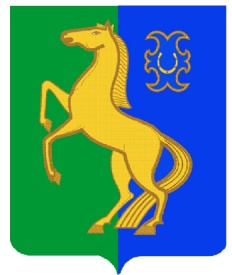               ЙƏРМƏКƏЙ районы                                                            администрация      муниципаль РАЙОНЫның                                                    сельского поселения         Ҡыҙылъяр АУЫЛ СОВЕТЫ                                               Кызыл-Ярский   сельсовет      ауыл БИЛƏмƏҺе хакимиƏте                                            муниципального  района                                                                                                                     ЕРМЕКЕЕВСКий РАЙОН  452181, Сөйәрмәт, Комсомол урамы, 36                                           452181, с. Суерметово, ул. Комсомольская, 36                     Тел. (34741) 2-50-01                                                                                 Тел. (34741) 2-50-01                            КАРАР                             №  10/2               ПОСТАНОВЛЕНИЕ                  « 01 » апрель  2014  й.                                             « 01 » апреля   2014 г.   «Об организации   и  проведении   месячника  охраны  труда   в   муниципальных   учреждениях   сельского поселения Кызыл-Ярский сельсовет муниципального района  Ермекеевский  районРеспублики Башкортостан»            В целях усиления работы по улучшению условий и охраны труда работников в учреждениях, сокращения количества несчастных случаев  и профессиональных заболеваний на производстве, в соответствии с Трудовым кодексом Российской Федерации и  постановлением Правительства Республики Башкортостан от 04.07.2006 № 189 «Об утверждении Положения о системе управления охраной труда в Республике Башкортостан» (с последующими изменениями и дополнениями),  руководствуясь ч.6 ст.43 Федерального закона от 06.10.2003 № 131-ФЗ «Об общих принципах организации местного самоуправления в Российской Федерации» п о с т а н о в л я ю: 1. Организовать  проведение месячника охраны труда в муниципальных учреждениях сельского поселения Кызыл-Ярский сельсовет муниципального  района Ермекеевский район Республики Башкортостан, учредителями которых выступает администрация сельского поселения Кызыл-Ярский сельсовет  муниципального района Ермекеевский район Республики Башкортостан с 1 по 30 апреля 2014 года .2. Утвердить прилагаемое Положение об организации и проведении месячника охраны труда в сельском поселении Кызыл-Ярский сельсовет  муниципального района Ермекеевский район Республики Башкортостан (далее – Положение).3. Рекомендовать:1) Руководителям муниципальных  учреждений провести необходимую организационную работу по подготовке и принятию активного участия в месячнике охраны труда. Информацию о проведенном месячнике охраны труда предоставлять в Администрацию сельского поселения Кызыл-Ярский сельсовет  муниципального района Ермекеевский район Республики Башкортостан в срок до 10 мая 2014 года  (приложение № 1 к Положению).2) Каримовой И.М. обеспечить регулярное освещение  материалов, посвященных организации и проведению месячника охраны труда на сайте сельского поселения Кызыл-Ярский сельсовет.4. Постановление вступает в силу с момента его подписания.5. Контроль за исполнением настоящего постановления оставляю за собой.Глава сельского поселенияКызыл-Ярский сельсовет                                                     С.М.Сахибгараева                                                                Приложение                                                              к постановлению главы                                                         сельского поселения                                                                Кызыл-Ярский сельсовет                                                              муниципального района                                                                                  Ермекеевский район                                                                                   Республики Башкортостан                                                                        от  «01» апреля 2014 г. № 10/2ПОЛОЖЕНИЕоб организации и проведении месячника охраны труда в муниципальных организациях сельского поселения Кызыл-Ярский сельсовет муниципального района  Ермекеевский  район Республики Башкортостан1. Общие положения1.1. Настоящее Положение разработано в соответствии с Трудовым кодексом Российской Федерации, Постановлением Правительства Республики Башкортостан от 4 июля 2006 года N 189 “Об утверждении Положения о системе управления охраной труда в Республике Башкортостан” (с последующими изменениями) и устанавливает порядок организации и проведения месячника охраны труда в сельском поселении Кызыл-Ярский сельсовет муниципального района Ермекеевский  район  Республики Башкортостан ежегодно с 1 по 30 апреля 2014 года.1.2. Положение включает условие и порядок проведения месячника охраны труда в муниципальных  учреждениях, учредителями которых выступает администрация сельского поселения Кызыл-Ярский сельсовет  муниципального района Ермекеевский район Республики Башкортостан.1.3. Мероприятия, изложенные в настоящем Положении, не являются исчерпывающими и могут дополняться администрацией  сельского поселения Кызыл-Ярский сельсовет муниципального района Ермекеевский район Республики Башкортостан  и организациями.2. Цель и задачи месячника охраны труда2.1. Цель месячника охраны труда – совершенствование работы по улучшению условий и охраны труда.2.2. Задачи месячника охраны труда:- повышение заинтересованности работодателей в создании безопасных условий труда работникам;- снижение уровня производственного травматизма, профессиональных заболеваний;- улучшение взаимодействия на всех уровнях управления охраной труда;- информационное обеспечение и пропаганда положительного опыта работы по улучшению условий и охраны труда.3. Порядок проведения месячника охраны труда3.1. Месячник охраны труда проводится в муниципальных предприятиях и учреждениях, в том числе ассоциациях, союзах работодателей и других некоммерческих саморегулируемых организациях.Администрация сельского поселения Кызыл-Ярский сельсовет муниципального района Ермекеевский район Республики Башкортостан:- организует и участвует в работе совещаний по охране труда (днях охраны труда) с участием органов государственного надзора и контроля, профсоюзов или иного уполномоченного работниками представительного органа;- организует проведение семинаров по актуальным вопросам охраны труда, выставок средств индивидуальной защиты с участием производителей и поставщиков средств индивидуальной защиты;- ведет разъяснительную работу по нормативным правовым актам в сфере охраны труда;- планирует и координирует организацию обучения по охране труда руководителей и специалистов организаций.Организации:- проводят проверки состояния охраны труда в подразделениях и в целом по организации;- информируют работников о требованиях трудового законодательства в области охраны труда;- проводят смотры, конкурсы и другие мероприятия, направленные на популяризацию безопасного труда и повышение культуры производства.3.2. Организационная работа по проведению месячника охраны труда возлагается:- в администрации сельского поселения Кызыл-Ярский сельсовет  муниципального района Ермекеевский район Республики Башкортостан – на управляющего делами;- в организации – на работодателя совместно с профсоюзным или иным уполномоченным работниками представительным органом.3.3. Для проведения месячника охраны труда издаются:- постановление  о проведении месячника охраны труда – в администрации сельского поселения Кызыл-Ярский сельсовет  муниципального района Ермекеевский район Республики Башкортостан;- приказ (распоряжение) о проведении месячника охраны труда, которым утверждается состав комиссии по проведению месячника охраны труда и план мероприятий, – в организации.3.4. В состав комиссии рекомендуется включать представителей работодателя, руководителей структурных подразделений, служб охраны труда, профсоюза, уполномоченных от трудового коллектива. Комиссия составляет план работы, представляет его на утверждение руководителю, доводит до сведения работников и информирует их о порядке проведения месячника охраны труда.3.5. В соответствии с утвержденным планом комиссия проводит целевые проверки по вопросам:- обучения и проверки знаний работников по охране труда, качества проведения и оформления инструктажей по охране труда;- соблюдения работниками требований правил безопасности, производственных и технологических инструкций;- обеспечения работников средствами индивидуальной и коллективной защиты, правильности их использования, хранения, выдачи, ремонта и ухода за ними;- состояния технологической и трудовой дисциплины, культуры производства;- технологического состояния зданий, сооружений, машин и механизмов с участием инженерно-технических работников и руководителей подразделений;- выполнения условий коллективного договора (соглашения) по охране труда и улучшению условий труда;- выполнения предписаний органов государственного надзора и контроля;- пересмотра (обновления) инструкций по охране труда.В рамках месячника охраны труда также целесообразно проводить:- совещания, круглые столы по проблемам охраны труда, по вопросам соблюдения трудовых прав отдельных категорий работников (женщин, лиц моложе 18 лет);- дни открытых дверей по информированию работников о состоянии условий и охраны труда на их рабочих местах;- медицинские осмотры работников;- обсуждение вопросов совершенствования системы управления охраной труда;- конкурсы среди подразделений организации на лучшее рабочее место, участок, цех, отдел, лучшее знание правил и инструкций по охране труда, на звание “Лучший специалист по охране труда” и другие;- телефонные “горячие линии” по вопросам охраны труда;- разъяснительную работу и пропаганду вопросов охраны труда с использованием средств массовой информации, плакатов, стендов, уголков по охране труда.3.6. Итоги проведения месячника по охране труда подводятся администрацией сельского поселения Кызыл-Ярский сельсовет  муниципального района Ермекеевский район Республики Башкортостан и организациях на расширенном совещании с участием руководителей подведомственных и курируемых организаций, структурных подразделений, представителей профсоюза, органов государственного надзора и контроля в сфере охраны труда, других должностных лиц.Результаты проведения месячника охраны труда оформляются отчетом, в котором подводятся итоги работы по созданию здоровых и безопасных условий труда, повышению технологической и трудовой дисциплины, указываются проведенные мероприятия по охране труда.Отчет о проведенном месячнике охраны труда в организации направляется согласно приложению № 1 к настоящему Положению в администрацию сельского поселения Кызыл-Ярский сельсовет муниципального района Ермекеевский район Республики Башкортостан в срок до 10 мая 2014 года;4. Заключительные положения4.1. Администрация сельского поселения сельсовет Кызыл-Ярский муниципального района Ермекеевский район Республики Башкортостан представляет в администрацию муниципального района Ермекеевский район Республики Башкортостан  сводную информацию о проведении месячника охраны труда по форме согласно приложению N 2 к настоящему Положению ежегодно в срок до 15 мая 2014 года .4.2. Информацию о проведении месячника охраны труда рекомендуется размещать на официальном сайте администрации сельского поселения Кызыл-Ярский сельсовет муниципального района Ермекеевский район Республики Башкортостан.Приложение № 1к Положению об организации и проведении                                                                             месячника охраны труда                                                                             в муниципальных  учрежденияхсельского поселения Кызыл-Ярский сельсовет муниципального района                                                                             Ермекеевский район                                                                              Республики Башкортостан ОТЧЕТо проведении месячника охраны трудаРуководитель   __________________ _______________________ _____________                                              (подпись)                     (расшифровка подписи)                    (дата)М.П.Приложение № 2к Положению об    организации и проведении месячника охраны труда в муниципальных учреждениях сельского поселения Кызыл-Ярский сельсовет муниципального района  Ермекеевский район Республики Башкортостан ИНФОРМАЦИЯо проведении месячника охраны труда_______________________________________________________(наименование органа исполнительной власти)Исполнитель   ______________ __________________________ _____________№ п/пНаименование показателяСведения1231. Общие сведения об организации1. Общие сведения об организации1. Общие сведения об организации1.1Наименование организации1.2Юридический адрес	 1.3Контактный телефон/факс	 1.4Вид экономической деятельности (ОКВЭД)1.5Организационно-правовая форма	1.6Численность работников по состоянию на 1 января текущего года (чел.) – всего, в том числе:- женщин- лиц моложе 18 лет1.7Численность работников, занятых в условиях труда, не отвечающих санитарно-гигиеническим нормам посостоянию на 1 января текущего года (чел.) – всего, в том числе:	 - женщин	 - лиц моложе 18 лет	1.8Количество пострадавших в несчастных случаях за предыдущий год (чел.) – всего, в том числе: - с тяжелым исходом	 - со смертельным исходом	1.9Израсходовано средств на мероприятия по охранетруда за предыдущий год в расчете на 1 работника(руб.)	2. Показатели проведения месячника (по состоянию на 1 мая т.г.)2. Показатели проведения месячника (по состоянию на 1 мая т.г.)2. Показатели проведения месячника (по состоянию на 1 мая т.г.)2.1Наличие утвержденного положения о системе управления охраной труда в организации 	да/нет2.2Штатная численность службы охраны труда (чел.)либо:	 - заключен договор со специалистом по охране труда	- обязанности по организации охраны труда возложены на другого работника (при отсутствии службы охраны труда)	да/нет должность работника2.3Наличие в организации коллективного договора (соглашения)	да/нет2.4Наличие комитета (комиссии) по охране труда	да/нет2.5Обучение по охране труда членов комитета(комиссии) по охране труда	да/нет2.6Обучение по охране труда руководителей испециалистов (чел.):подлежат обучению/прошли обучение	2.7Наличие и оформление в подразделениях журналов, личных карт, где учитывается проведение всех инструктажей по охране труда (вводного, на рабочем месте)	да/нет2.8Наличие утвержденных программ (инструкций) проведения всех инструктажей (вводного, на рабочем месте) по охране труда в подразделенияхда/нет2.9Наличие утвержденных инструкций по охране труда на рабочих местахда/нет2.10Наличие оборудованного кабинета по охране трудада/нет2.11Наличие уголков по охране трудада (количество)/нет2.12Проведение аттестации рабочих мест по условиям труда (специальной оценки)	дата, % охватарабочих мест2.13Обеспечение работников санитарно-бытовыми помещениями (гардеробными, душевыми, комнатами личной гигиены)	% к нормативу2.14Обеспечение работников  сертифицированной специальной одеждой, специальной обувью и другимисредствами индивидуальной защиты	% к нормативу2.15Выявлено в ходе месячника охраны труда нарушений требований охраны труда – всего,	 из них устранены	2.16Наличие плана мероприятий по устранению выявленных в период месячника охраны труда нарушений	да/нет (при наличииприложить копию)2.17Количество структурных подразделений в организации2.18Количество подразделений, где проведен день охраны труда	2.19Количество проведенных в организации в период месячника охраны труда:	 - общих собраний	 - круглых столов	 - семинаров	 - конкурсов	 - выставок средств индивидуальной защиты - демонстраций видеофильмов	 - других мероприятий (указать)	2.20Количество работников, охваченных мероприятиями месячника (чел.)2.21Освещение тематики охраны труда в средствах массовой информации (количество) – всего, - газетных статей	 - телевизионных передач	 - радиопередач	 - через сайт	 - другое (указать)	№п/пНаименование показателяКоличество1.Количество организаций, участвовавших в месячнике2.Количество проведенных в организациях: - общих собраний	 - круглых столов	 - семинаров	 - конкурсов	 - выставок средств индивидуальной защиты - демонстраций видеофильмов	 - других мероприятий (указать)	3.Количество выявленных нарушений требований охраны труда – всего,	 из них устранены	4.Численность работников, охваченных мероприятиями во время месячника	5.Количество проведенных в ходе месячника: - заседаний коллегии министерства (ведомства)	 - совещаний (дата, количество участников)	6.Освещение в период месячника тематики охраны труда в средствах массовой информации – всего, в том числе: - газетных статей	 - телевизионных передач	 - радиопередач	 - через сайт	 - другое (указать)	